Antragsformular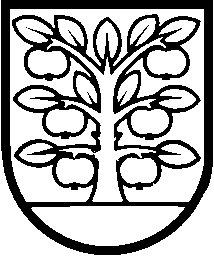 Entwicklungsbeiträge aus unselbstständiger Stiftung HuldiBewerberin/BewerberSparteBeitrag an ProjektProjektDiesem Antragsformular sind beizulegen:Erläuterung des geplanten Vorhabens mit Realisierungszeitplan und BudgetOrt und Datum	Unterschrift_________________________________________	____________________________________Bewerbungen sind schriftlich an den Gemeinderat Grossaffoltern einzureichen.Name VornameStrasse HausnummerPLZ OrtGeburtsdatumTelefon / MobileEmailWebsiteBildungKinder- und Jugendliche:Attest ErziehungsberatungAttest einer anerkannten AbklärungsfachstelleBerufsbildung:Teilnahmebestätigung SwissSkillsTeilnahmebestätigung EuroSkillsTeilnahmebestätigung WorldSkillsKulturStudentin/Student an Hochschule für Künste an weiterführenden oder ergänzenden Meisterkursen:Studentin/Student Richtung MusikStudentin/Student Richtung SchauspielStudentin/Student Richtung TanzStudentin/Student Richtung Gestaltung und GrafikSportInhaberin/Inhaber einer Swiss Olympic CardGold, Silber oder Bronze CardElite CardTalents CardTrainer/Techniker CardFunktionärs CardNicht olympische Sportarten(bei kleiner Teilnehmerzahl entscheidet der Gemeinderat über eine Beitragsberechtigung)Kantonales Top-3-Resultat	Teilnehmerzahl: ______Nationales Top-3-Resultat	Teilnehmerzahl: ______Gesamte KostenCHFBeantragter BeitragCHFKurzbeschriebZeitraum des Projektes